SWAMI – SENIOR PLANNING ENGINEER withexpertise in PRIMAVERA, EOT Claims, more than13 Years’ Experienceand a certified PROJECT MANAGEMENT PROFESSIONAL (PMP) in Good StandingMOBILE NUMBER 	: +971501685421E-MAIL                 	: swami.376636@2freemail.com CAREER OBJECTIVETo work in the most challenging environment, acquire competence to supplement my experience, academic qualificationand contribute to the development / betterment of the Company in all best possible ways.CERTIFICATIONCERTIFIED PROJECT MANAGEMENT PROFESSIONAL (PMP) IN GOOD STANDING (PMP NO. 1752624)PROFILE – ROLES AND RESPONSIBILITIESThorough study of the contract documents / drawings / BOQ to prepare a Master Plan / Schedule in compliance with FIDIC Clause 8.3 starting from the Engineering Phase to Handover Phase (including Procurement, Construction, Testing & Commissioning) for the project using PRIMAVERA (P6) within the given budget, resources and time limits using CRITICAL PATH METHOD.Resource Loading / Leveling, Cost Loading into the Master program and allocation of the same to the site and getting the Master plan approved.Formulating procedures & Methods for effective Project Management in consultation with the Project Manager.Preparation of Contractual communications to Client / Sub-Contractors.Preparation & obtaining Approvals of EOT (Extension of Time) from the Consultant / Engineer.Preparation of Labour Rate Analysis/Productivity, Cost to Complete (CTC) and other project reports for Monthly Review Meeting.Updating the progress every week and comparing it against the Master plan / Target for submission to the client / consultant and to the management (Through “S-Curve”) In turn highlighting the criticalities involved in the project.Preparation of recovery schedule / detailed schedule in case of requirements.Preparation of Daily reports,Bi-Weekly Reports and Monthly Reports and Presentations.Preparation of Progress Photographs.Preparing the Activities 3-Week Look a-head / 4-Week Look a-head schedule to help the construction team cope up with the target and also for the client purpose.To make cash flow statements / Progress S-Curve’s, comparisons of the curve’s, Manpower Histograms.Obtaining approvals of Acceleration Costs from the Consultant / Engineer / Main Contractor. Review and approval of the Sub-ContractorProgrammes, monitoring / controlling Sub-Contractor Works.1) PRESENT WORK EXPERIENCECompany 		: Al Sabbah Electro-MechanicalContracting,   Al Faraa Construction and Industrial Group, Abu Dhabi - UAEPosition 			: Senior Engineer - PlanningDuration			: July 2014 to Till DatePROJECTSProject Name 	: ADVANCED MILITARY MAINTENANCE REPAIR AND OVERHAUL   CENTER, Al Ain, UAEClient			: M/s AMMROCConsultant		: M/s AECOMMain Contractor	: M/s Al Faraa General ContractingMEP Contractor	: M/s ESCO JV (Joint Venture between Al Sabbah and Efeco)Value			: 400 Million AEDDuration			: January 2016 to Till DateProject Name 	: PETROLEUM INSTITUE AND RESEARCH CENTER, Abu Dhabi, UAEClient			: M/s ADNOCConsultant		: M/s Engineering Consultants Group (ECG)Main Contractor	: M/s Al Jaber ContractingMEP Contractor	: M/s Al Sabbah Electro MechanicalValue			: 88 Million AEDDuration			: July 2014 to January 2016Project Name 	: MAFRAQ HOSPITAL PROJECT, Abu Dhabi, UAEProject Manager	: M/s Allen &ShariffConsultant		: M/s Burt HillMain Contractor	: M/s Habtoor Leighton & Murray Roberts JVMEP Contractor	: M/s Al Sabbah Electro MechanicalValue			: 28 Million AEDDuration			: July 2014 to January 20162) PREVIOUS PLANNING WORK EXPERIENCESCompany 		: Larsen & Toubro Ltd., OmanPosition 		: Primavera SchedulerDuration		: March 2011 to March 2014PROJECTProject Name 	: SALALAH INTERNATIONAL AIRPORT, Salalah, OmanConsultant		: ADPI Aiport Architects and EngineersEngineer			: Hill InternationalEPC Contractor	: Larsen & Toubro Ltd.Value			:294 Million Omani RiyalDuration			: March 2011 to March 2014Additional Responsibility: MEP Site Co-ordination works (Tool used–Navisworks).B) Company 		: Ahmed Mansoor Al A’Ali, BahrainPosition 			: Planning EngineerDuration			: October 2010 to February 2011PROJECTProject Name 	: GROUP A1 SUBSTATIONS, BahrainClient			: ELECTRICITY AND WATER Main Consultant	: ESB INTERNATIONALConsultant		: ISMAIL KHONJI ASSOCIATESDuration			: September 2010 to February 2011Additional Responsibility: MEP Co-ordinationCo-ordination of Testing, Commissioning and Handing over phases.C) Company		: G.P. ZACHARIADES (Overseas) Ltd., Position 			: Planning EngineerDuration			: June 2009 to September 2010PROJECTProject Name 	: INDEPENDENT WATER AND POWER PLANT, BahrainClient			: AL DUR INDEPENDENT WATER AND POWER PLANT COMPANYMain Contractor	: HYUNDAI HEAVY INDUSTRIES LTD.Value			: 17 Million Bahraini DinarsDuration			: June 2009 to September 2010D) Company		: COMSIP AL A’ALI, BahrainPosition 			: Assistant Planning Engineer - ElectricalDuration			: September 2007 to March 2009PROJECTSProject Name 	: HIDD PORT INFRASTRUCTURE, BahrainClient			: MINISTRY OF WORKS, Main Contractor	: AHMED MANSOOR  AÁLIValue			: 5.9 Million Bahraini DinarsDuration			: September 2008 to March 2009Project Name 	: REFINERY GAS DESULPHURISATION PROJECT (RGDP), BahrainClient			: BAHRAIN PETROLEUM COMPANY (BAPCO), Main Contractor	: FOSTER WHEELER ITALIANA, Value			: 3.9 Million US DollarsDuration			: September 2007 to December 2008Additional Responsibilities:To take care of the Entire billing / Invoicing for the project. (Quantity Survey)To take care of the Variations and related cost estimations. (Quantity Survey)3) KEY SKILLSPRIMAVERA PROJECT MANAGEMENT (P6), NAVISWORKS. MEMBERSHIPACTIVE MEMBER OF PROJECT MANAGEMENT INSTITUTE (PMI), MEMBER ID: 31922524) PROCUREMENT WORK EXPERIENCECompany 		: ETA M&E Division, ETA ASCON Group of Companies, Position 			: Engineer Trainee - ElectricalDuration			: 26th April 2006 to 16th August 2007Key Project		:  Metro Project, Roles & Responsibilities:Study of Engineering Drawings.Preparation of Technical Submittals.Sending enquiries for all the materials under the scope to the relevant suppliers.Evaluation and comparison of quotations for all the Electrical items from various suppliers.Co-ordinate between the Suppliers and the Site Engineers to ensure that the materials arrive at the site on the given time.Assist the Procurement Manager.Preparation and updating of overall Procurement report of the Project5) OTHER WORK EXPERIENCES AS HR EXECUTIVE1. Duration 	: 20th June 2005 – March 2006    Organization	: Added Values, Chennai (Resource Management Consultancy)2. Duration 	: 6th Aug 2004 – 16th June 2005    Organization		: Srila Consulting, Chennai(Resource Management Consultancy)	6) ACADEMICSMBA (HR/SYSTEMS) from  (affiliated               to ), Chennai with 70.53% Marks – Batch 2004.BE   (Electrical and Electronics) from Sacs MAVMM Engineering               College (affiliated to ),  with 70.39% Marks – Batch 2002.H.S.Cfrom ChetanaMatriculation Higher Secondary School,                 with 72.66% marks in the year 1998.S.S.L.C. from Cathy Matriculation Higher Secondary School,  with 70.45% marks in the year 1996.DIPLOMA(e.COMMERCE SOFTWARE TECHNOLOGIES) from First                  Computers,  in FIRST DIVISION in the year 2001.8) PERSONAL DETAILS:AGE/DATE OF BIRTH	:  37/22nd MARCH 1981GENDER / NATIONALITY 	:MALE / INDIANMARITAL STATUS              	: MARRIEDLANGUAGES KNOWN          	:  ENGLISH, HINDI AND TAMILDRIVING LICENSE	:  VALID DUBAI DRIVING LICENSEYours truly,(SWAMINATHAN)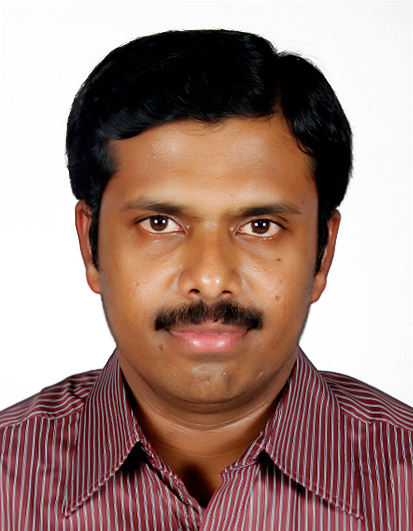 